Publicado en Barcelona el 06/06/2019 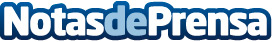 CIMALSA y CIAC firman un acuerdo sobre la movilidad de los trabajadores y la atracción de nuevo talentoEl presidente de CIMALSA, Enric Ticó, y Josep Maria Vall, presidente del  Clúster de la Indústria de l’Automoció de Catalunya (CIAC) han firmado un acuerdo de colaboración con el objetivo de solucionar la problemática de movilidad sostenible de los trabajadoresDatos de contacto:Míriam GuerraConsultora de Comunicación+34 609 48 12 79Nota de prensa publicada en: https://www.notasdeprensa.es/cimalsa-y-ciac-firman-un-acuerdo-sobre-la Categorias: Cataluña Emprendedores Logística Recursos humanos Otras Industrias http://www.notasdeprensa.es